   Выучите вместе с детьми:Уж небо осенью дышало, 
Уж реже солнышко блистало, 
Короче становился день, 
Лесов таинственная сень.С печальным шумом обнажалась,
Ложился на поля туман,
Гусей крикливых караван.Тянулся к югу: приближалась
Довольно скучная пора;
Стоял ноябрь уж у двора.                        А.С. Пушкин Работаем  в соответствии                                                с законодательством вместе:                                                                                                         В соответствии со статьей 63« Семейного Кодекса Российской Федерации» статьей 44 Федерального закона « Об образовании в Российской Федерации» Родитель несет ответственность за воспитание и развитие своих детей, обязан заботиться о здоровье, физическом, психологическом, духовном и нравственном развитии своих детей».               Договор «Об образовании» между                           МБДОУ№27 и родителями«Родители (законные представители) несовершеннолетних обучающихся имеют преимущественное право на обучение и воспитание детей перед всеми другими лицами. Они обязаны заложить основы физического, нравственного и интеллектуального развития личности ребенка».       П.1, статья 44 Федерального закона «Об образовании в Российской Федерации» МУНИЦИПАЛЬНОЕ БЮДЖЕТНОЕДОШКОЛЬНОЕ ОБРАЗОВАТЕЛЬНОЕ                  УЧЕРЕЖДЕНИЕ«Детский сад общеразвивающего вида № 27»              ПАМЯТКА ДЛЯ РОДИТЕЛЕЙ         по образовательной теме недели                           «Я – человек»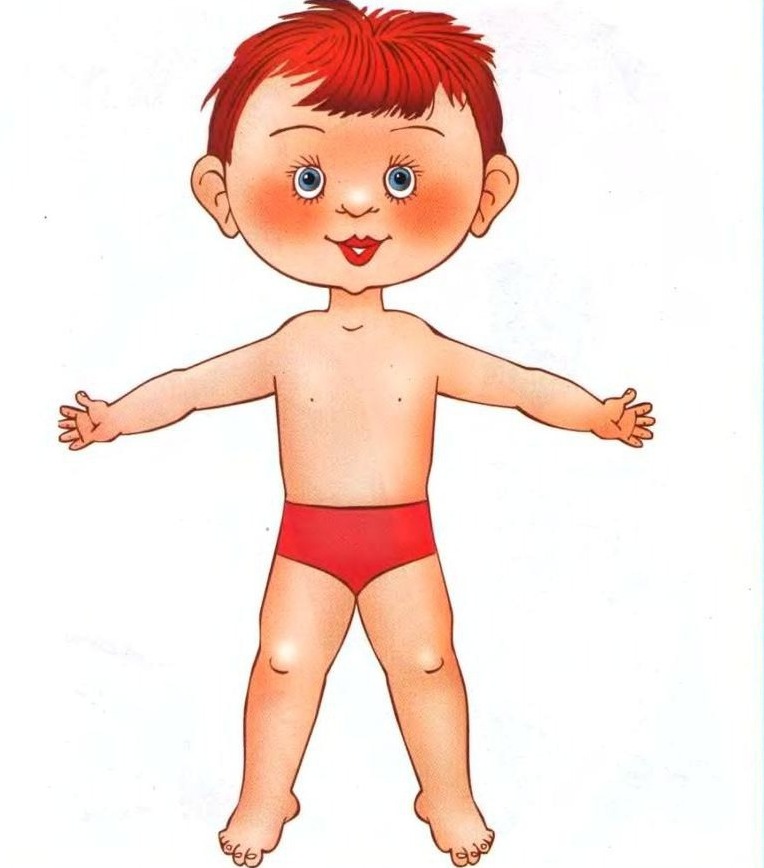 Составила: Белоусова А.А.воспитатель группы №44-5 годаоктябрь              Уважаемые родители, мы                               предлагаем Вам игровые                                             задания            по теме недели «Я – человек»,        которые вы можете выполнить                           с детьми дома.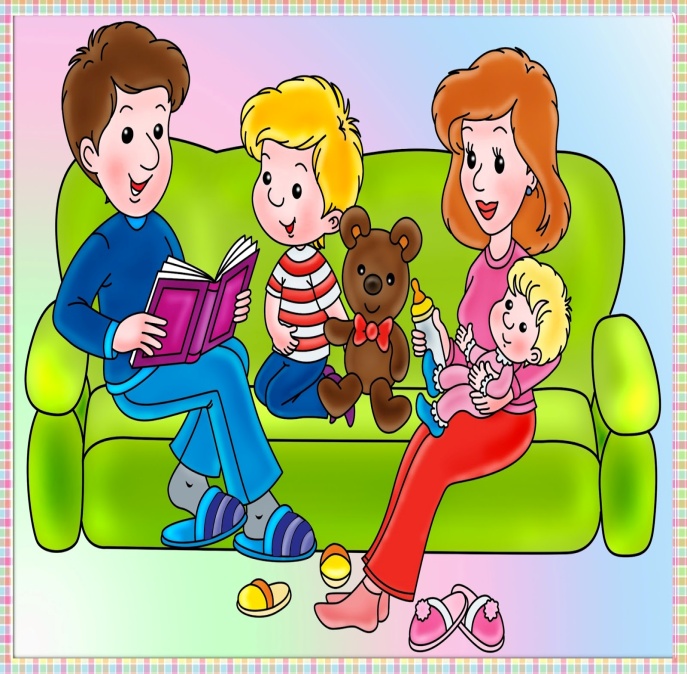                   Чем можно заняться с ребенком дома:- побеседуйте с ребенком дома на тему:                «Любимое занятие нашей семьи»;- поиграйте с ребенком, кто лучше из вас придумает историю  «Когда я был маленький»;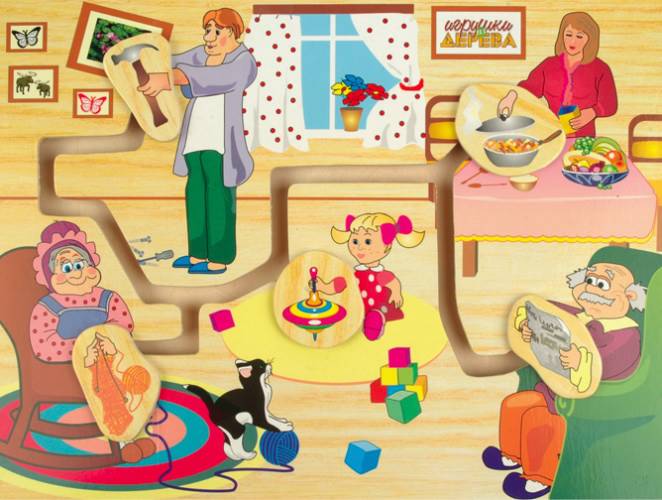 - поиграйте в игру «Семья»;- рассмотрите фотоальбомы «Детские годы мамы и папы»;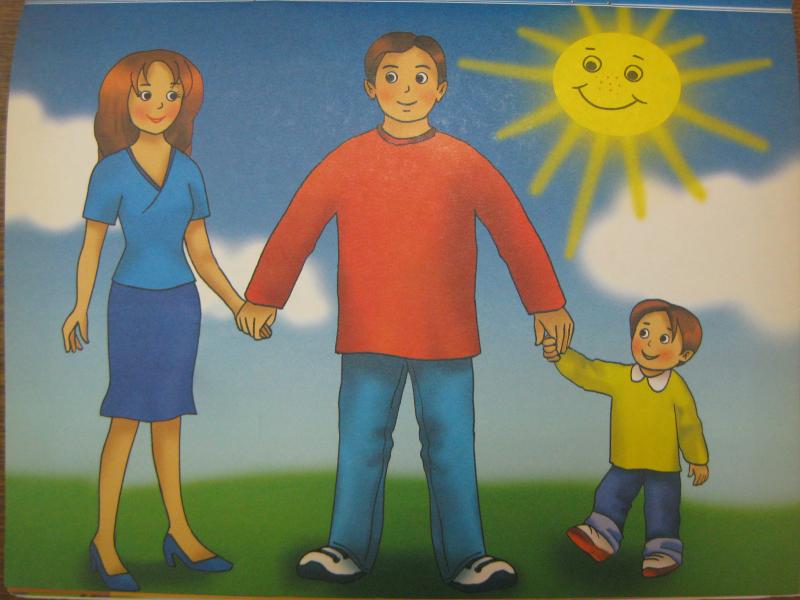 - сделайте подарочки совместно с ребенком для бабушки и дедушки, научите ребенка преподносить подарок, говорить при этом приятные слова;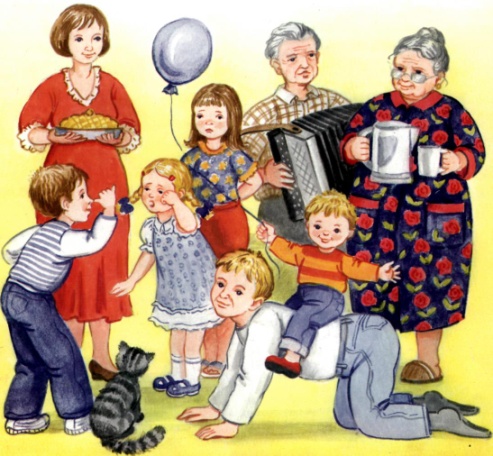 - поиграйте в игру «Кто больше скажет приятных слов о маме».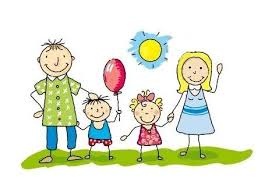 